9 мая – День Победы святой для каждого из нас праздник. И мы, сегодняшние граждане страны, обязаны передать память о Победе, традиции о праздновании Дня Победы бушующим поколениям.В нашем детском саду 26 апреля в старше – подготовительной группе прошел праздник «День Победы, солнце и весна». Дети в красиво оформленном зале читали стихи о Победе, войне, мире и героях войны, пели песни. Девочки танцевали танец «Синий платочек». Дети очень хорошо исполнили «военное попурри» с движениями и атрибутикой. На празднике были и гости: дети средней группы, которые исполнили стихи и песни к празднику 9 мая.В конце праздника прошла акция «Голубь мира». В ней участвовали родители и дети. Дети дорисовывали голубя, а родители на голубях писали свои пожелания о мире и добре.Праздник прошел торжественно и трогательно.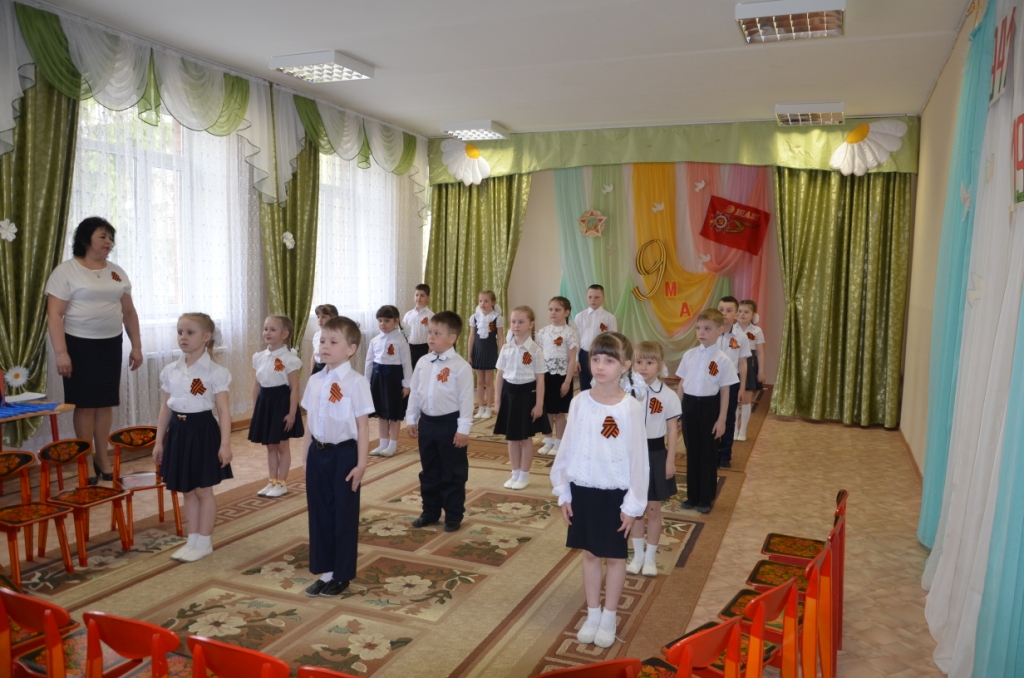 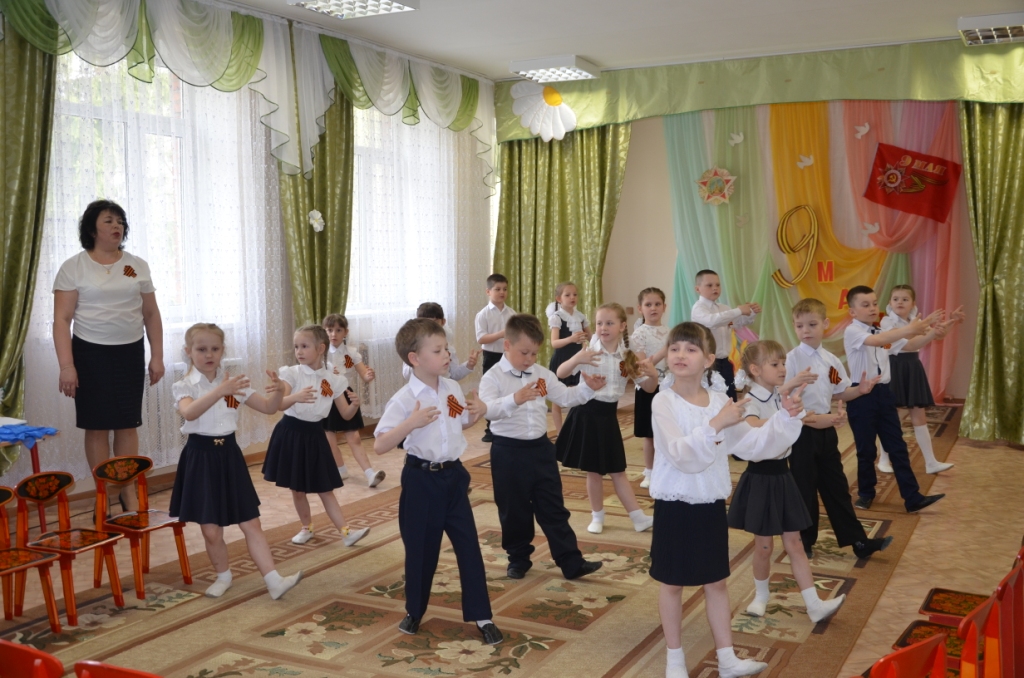 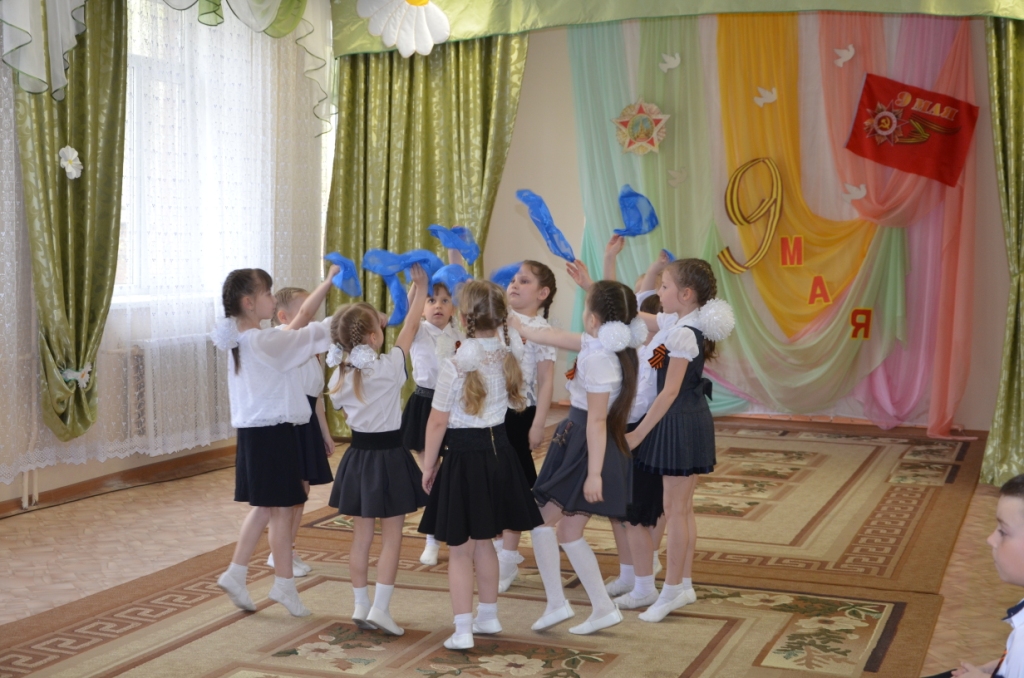 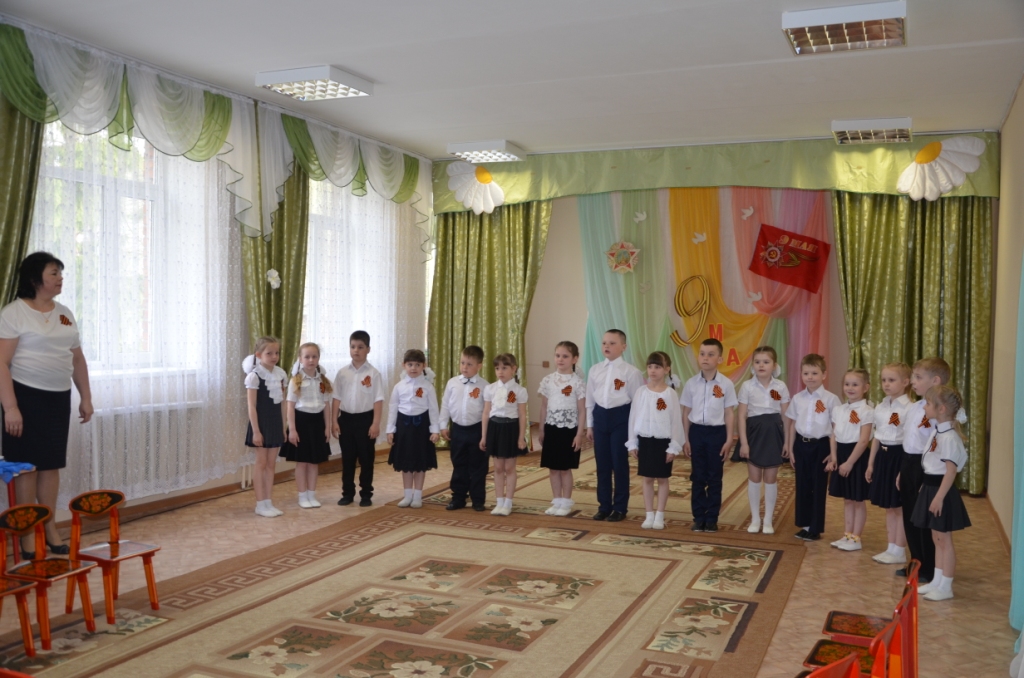 